15 ноября 2017г. в Гимназии №1507 прошел третий семинар для учителей, преподающих курс ОРКСЭ (Основы религиозных культур и светской этики). Присутствовало 14 человек: 6 учителей по основам православной культуры,  6 учителей по основам светской этики, 2 учителя по Основам мировых религиозных культур.Семинар провели общественные методисты. От храма Живоначальной Троицы в Конькове - Завизион Людмила Ивановна, от храма Иверской иконы Божией Матери в Беляево - Пресс Анастасия Романовна,  от храма Анастасии Узорешительницы в Теплом Стане - Грэмбош Мария Владимировна. Педагогам были представлены разработки уроков по темам: 1 Добро и зло в православной традиции.2. Любовь к ближнему.3. Милосердие и сострадание.4. Православный Храм.5. Иконы, фрески, церковное пение, прикладное искусство.6. Храмовое зодчество.Преподавателям было предложены дополнительные материалы:Презентация Архитектурные особенности православного храмаПрезентация АрхангелыЧудо архангела Михаила в КонехСценарий праздника «Лесные дары»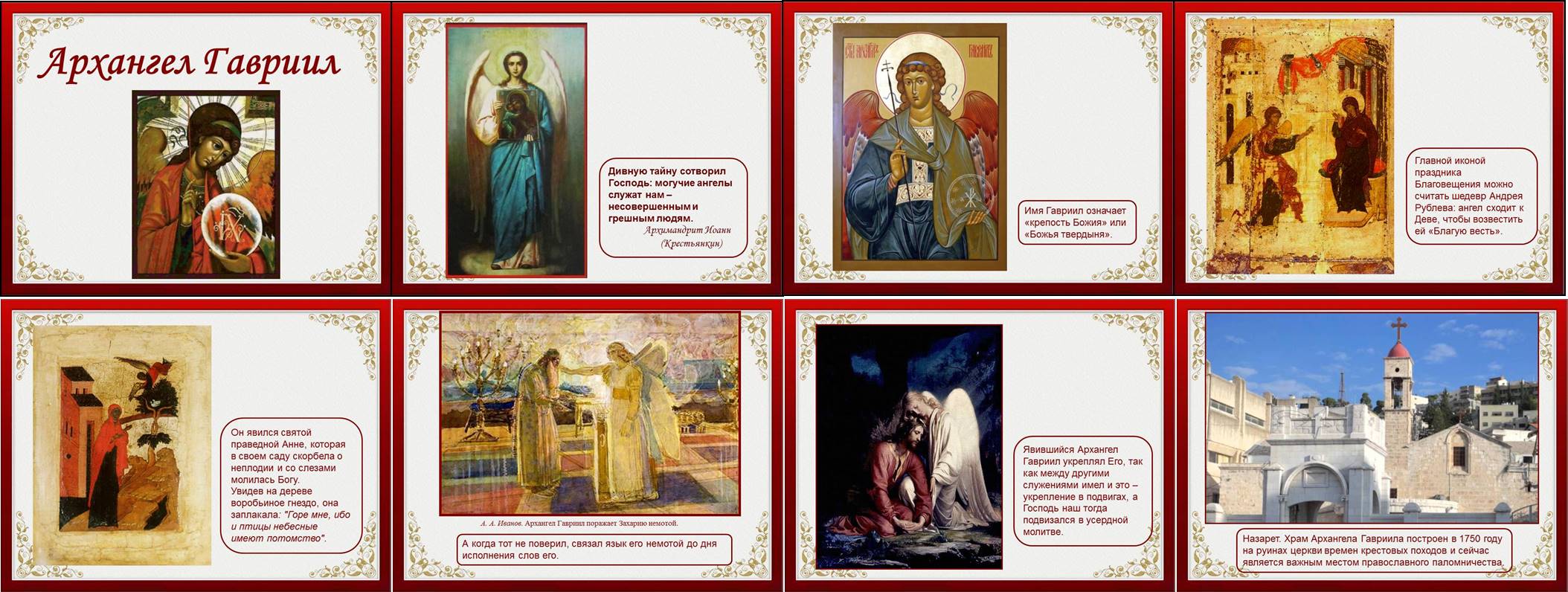 Что говорит о человеке православная культура.Христианское учение о спасенииЖертвенная любовь Спасителя. Победа над смертью.Добродетели и страсти. Отношение к труду.Долг и ответственность.Кроме того, педагогам были предложены подборка стихов и сценарий праздника «День народного единства».